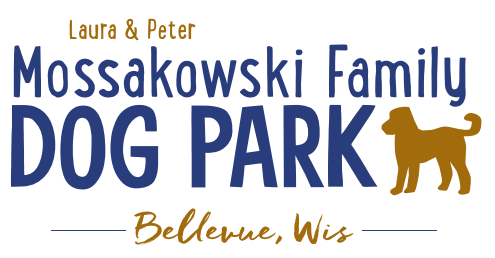 Board Meeting Agenda: Meeting Began: Attendance:Officer Re-electionLaura Mossakowski – PresidentSandy Kemper – Vice PresidentPaul Theys – TreasurerJennie Wertel – SecretaryToni McBride – Director of Community RelationsReview of 2018 Meeting Minutes including prior Jan. 2, 2019 meeting2019 Focus: Phase II Planning – priority focus on water and sewer for the park as well as natural equipment/structuresK9 Karnival and Fundraising Planning Consider asking Village for day pass for attendees of K9 Karnival again?Added Events for the year:	Poochies and Pints Spring & Fall	Lincoln Drive for DogsCommittee Building – continue to build on the size of the committee to be able to continue to offer more dog friendly events and opportunities such as Yoga in the Park, etc. 	Social Media outreach to look for volunteers to helpPer the agreement with the Village the Committee is responsible for 50% of the maintenance where the Village is now responsible for 50% for the 2019 calendar year.  The agreement will continue to mature to reach the 2021 goal where 100% of the cost of maintenance will be taken over by the Village.Meeting Adjourned: 